Приложение 8к постановлению	администрации городаот ____________ № _________«Приложение к постановлениюадминистрации города от 01.07.2015 № 431СХЕМАразмещения рекламных конструкцийпо улице 9 Мая в Советском районе города КрасноярскаМасштаб 1:10000  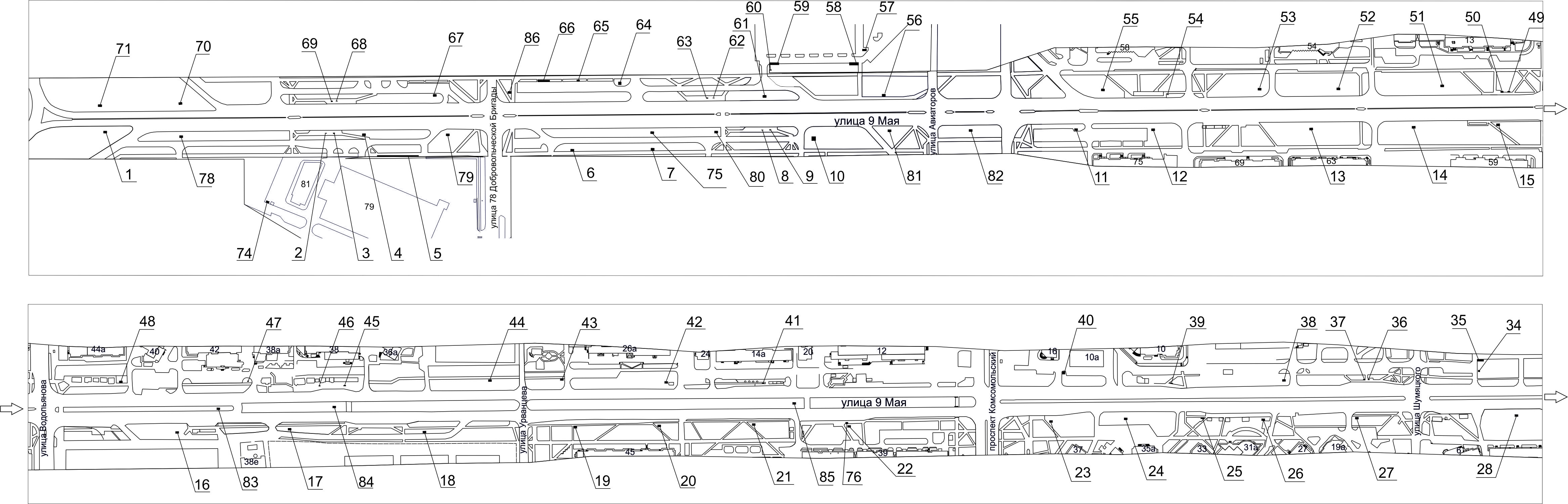 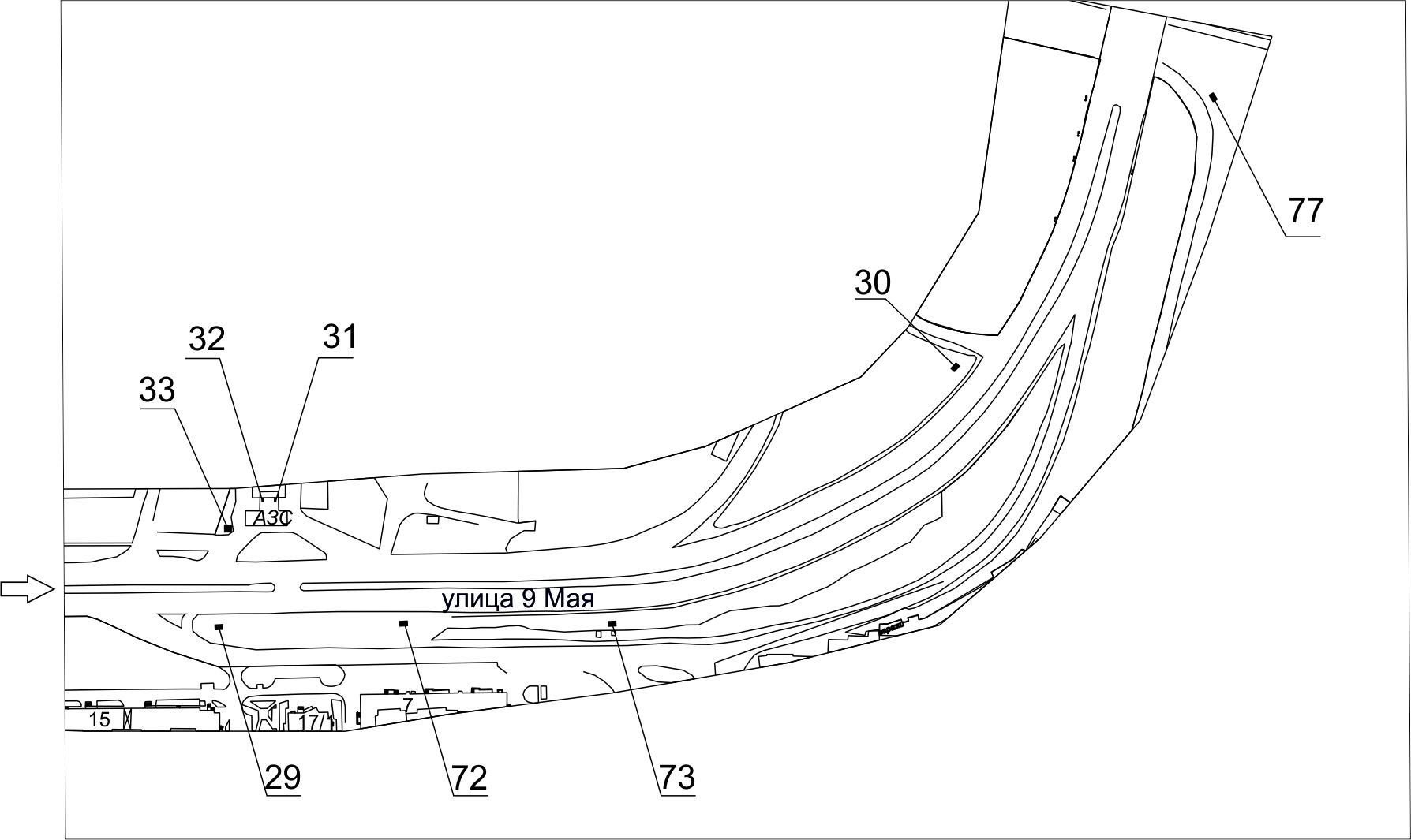 Примечания:Сведения о рекламных местах указываются в паспортах рекламных мест.».Номер на схемеАдрес рекламного местаТип конструкции1Ул. 9 Мая, от пересечения с ул. Шахтеровщитовая конструкция с размером информационного поля 6,0 м x 3,0 м (щит) либо щитовая конструкция с размером информационного поля 6,0 м x 3,2 м с автоматической сменой изображения (призматрон)2Ул. 9 Мая, 79, на остановкестенд с размером информационного поля 1,5 м x 1,5 м3Ул. 9 Мая, 79, остановка общественного транспорта «Ледовый дворец»рекламная конструкция в составе остановочного пункта движения общественного транспорта с размером информационного поля 1,2 м х 1,8 м4Ул. 9 Мая, 79, за остановкойщитовая конструкция с размером информационного поля 6,0 м x 3,0 м (щит) либо щитовая конструкция с размером информационного поля 6,0 м x 3,2 м с автоматической сменой изображения (призматрон)5Ул. 9 Мая, 79, со стороны северного фасада зданияконструкция, выполненная по индивидуальному проекту6Ул. 9 Мая, 77, стр. 1щитовая конструкция с размером информационного поля 6,0 м x 3,0 м (щит) либо щитовая конструкция с размером информационного поля 6,0 м x 3,2 м с автоматической сменой изображения (призматрон)7Ул. 9 Мая, 77, со стороны северо-западного фасада зданиящитовая конструкция с размером информационного поля 6,0 м x 3,0 м (щит) либо щитовая конструкция с размером информационного поля 6,0 м x 3,2 м с автоматической сменой изображения (призматрон)8Ул. 9 Мая, 77, на остановкестенд с размером информационного поля 1,5 м x 1,5 м9Ул. 9 Мая, 77, остановка общественного транспорта «ТРЦ Планета (ул. 9 Мая)»рекламная конструкция в составе остановочного пункта движения общественного транспорта с размером информационного поля 1,2 м х 1,8 м10Ул. 9 Мая, 77щитовая конструкция с размером информационного поля 12,0 м х 4,0 м (суперборд)11Ул. 9 Мая, напротив дома по ул. Авиаторов, 68щитовая конструкция с размером информационного поля 6,0 м x 3,0 м (щит) либо щитовая конструкция с размером информационного поля 6,0 м x 3,2 м с автоматической сменой изображения (призматрон)12Ул. 9 Мая, 75электронное табло13Ул. 9 Мая, 63щитовая конструкция с размером информационного поля 6,0 м x 3,0 м (щит) либо щитовая конструкция с размером информационного поля 6,0 м x 3,2 м с автоматической сменой изображения (призматрон)14Ул. 9 Мая, напротив здания по ул. Водопьянова, 15ащитовая конструкция с размером информационного поля 6,0 м x 3,0 м (щит) либо щитовая конструкция с размером информационного поля 6,0 м x 3,2 м с автоматической сменой изображения (призматрон)15Ул. 9 Мая, 59щитовая конструкция с размером информационного поля 6,0 м x 3,0 м (щит) либо щитовая конструкция с размером информационного поля 6,0 м x 3,2 м с автоматической сменой изображения (призматрон)16Ул. 9 Мая, 51а/2электронное табло17Ул. 9 Мая, 55щитовая конструкция с размером информационного поля 6,0 м x 3,2 м с автоматической сменой изображения (призматрон)18Ул. 9 Мая, 49щитовая конструкция с размером информационного поля 6,0 м x 3,0 м (щит) либо щитовая конструкция с размером информационного поля 6,0 м x 3,2 м с автоматической сменой изображения (призматрон)19Ул. 9 Мая, 45гщитовая конструкция с размером информационного поля 6,0 м x 3,0 м (щит) либо щитовая конструкция с размером информационного поля 6,0 м x 3,2 м с автоматической сменой изображения (призматрон)20Ул. 9 Мая, 45, со стороны северо-западного фасада зданиящитовая конструкция с размером информационного поля 6,0 м x 3,0 м (щит) либо щитовая конструкция с размером информационного поля 6,0 м x 3,2 м с автоматической сменой изображения (призматрон)21Ул. 9 Мая, 43щитовая конструкция с размером информационного поля 6,0 м x 3,2 м с автоматической сменой изображения (призматрон)22Ул. 9 Мая, 39щитовая конструкция с размером информационного поля 6,0 м x 3,2 м с автоматической сменой изображения (призматрон)23Ул. 9 Мая, 37щитовая конструкция с размером информационного поля 6,0 м x 3,2 м с автоматической сменой изображения (призматрон)24Ул. 9 Мая, 35ащитовая конструкция с размером информационного поля 6,0 м x 3,0 м (щит) либо щитовая конструкция с размером информационного поля 6,0 м x 3,2 м с автоматической сменой изображения (призматрон)25Ул. 9 Мая, 33, на остановкестенд с размером информационного поля 1,5 м x 1,5 м26Ул. 9 Мая, 31ащитовая конструкция с размером информационного поля 6,0 м x 3,0 м (щит) либо щитовая конструкция с размером информационного поля 6,0 м x 3,2 м с автоматической сменой изображения (призматрон)27Ул. 9 Мая, 21ащитовая конструкция с размером информационного поля 6,0 м x 3,2 м с автоматической сменой изображения (призматрон)28Ул. 9 Мая, 15электронное табло29Ул. 9 Мая, 15, в створе с северо-восточным фасадом домащитовая конструкция с размером информационного поля 6,0 м x 3,0 м (щит) либо щитовая конструкция с размером информационного поля 6,0 м x 3,2 м с автоматической сменой изображения (призматрон)30Ул. 9 Мая, 2ищитовая конструкция с размером информационного поля 6,0 м x 3,0 м (щит) либо щитовая конструкция с размером информационного поля 6,0 м x 3,2 м с автоматической сменой изображения (призматрон)31Ул. 9 Мая, 2 (АЗС «25 часов»), справа от входа в минимаркет «25 часов»щитовая конструкция с размером информационного поля 1,2 м x 1,8 м (пилон)32Ул. 9 Мая, 2 (АЗС «25 часов»), слева от входа в минимаркет «25 часов»щитовая конструкция с размером информационного поля 1,2 м x 1,8 м (пилон)33Ул. 9 Мая, 2щитовая конструкция с размером информационного поля 12,0 м х 4,0 м (суперборд)34Ул. 9 Мая, 2г, до пересечения с ул. Шумяцкогоконструкция, выполненная по индивидуальному проекту35Ул. 9 Мая, 2г, со стороны юго-восточного фасада зданияконструкция, выполненная по индивидуальному проекту36Ул. 9 Мая, 4г, остановка общественного транспорта «Школа (ул. 9 Мая)»рекламная конструкция в составе остановочного пункта движения общественного транспорта с размером информационного поля 1,2 м х 1,8 м37Ул. 9 Мая, 4г, на остановкестенд с размером информационного поля 1,5 м x 1,5 м38Ул. 9 Мая, 4гщитовая конструкция с размером информационного поля 6,0 м x 3,2 м с автоматической сменой изображения (призматрон)39Ул. 9 Мая, 10, на остановкестенд с размером информационного поля 1,5 м x 1,5 м40Ул. 9 Мая, 10ащитовая конструкция с размером информационного поля 12,0 м х 4,0 м (суперборд)41Ул. 9 Мая, 14а, на остановкестенд с размером информационного поля 1,5 м x 1,5 м42Ул. 9 Мая, 26а, со стороны восточного торца домащитовая конструкция с размером информационного поля 6,0 м x 3,2 м с автоматической сменой изображения (призматрон)43Ул. 9 Мая, 26щитовая конструкция с размером информационного поля 6,0 м x 3,2 м с автоматической сменой изображения (призматрон)44Ул. 9 Мая, 36аэлектронное табло с размером информационного поля 5,76 м х 2,88 м45Ул. 9 Мая, 38, на остановкестенд с размером информационного поля 1,5 м x 1,5 м46Ул. 9 Мая, 38/1, на остановкерекламная конструкция в составе остановочного пункта движения общественного транспорта с размером информационного поля 1,2 м х 1,8 м47Ул. 9 Мая, 42щитовая конструкция с размером информационного поля 1,2 м x 1,8 м (пилон)48Ул. 9 Мая, 44ащитовая конструкция с размером информационного поля 6,0 м x 3,2 м с автоматической сменой изображения (призматрон)49Ул. 9 Мая, напротив дома по ул. Водопьянова, 13, на остановкестенд с размером информационного поля 1,5 м x 1,5 м50Ул. 9 Мая, напротив дома по ул. Водопьянова, 13, остановка общественного транспорта «1-й микрорайон»рекламная конструкция в составе остановочного пункта движения общественного транспорта с размером информационного поля 1,2 м х 1,8 м51Ул. 9 Мая, напротив дома по ул. Водопьянова, 13щитовая конструкция с размером информационного поля 6,0 м x 3,0 м (щит) либо щитовая конструкция с размером информационного поля 6,0 м x 3,2 м с автоматической сменой изображения (призматрон)52Ул. 9 Мая, 54электронное табло с размером информационного поля 5,76 м х 2,88 м53Ул. 9 Мая, 54аэлектронное табло с размером информационного поля 5,76 м х 2,88 м54Ул. 9 Мая, 58, на остановкестенд с размером информационного поля 1,5 м x 1,5 м55Ул. 9 Мая, 58щитовая конструкция с размером информационного поля 6,0 м x 3,0 м (щит) либо щитовая конструкция с размером информационного поля 6,0 м x 3,2 м с автоматической сменой изображения (призматрон)56Ул. 9 Мая, 62электронное табло57Ул. 9 Мая, 62, на автостоянкеконструкция, выполненная по индивидуальному проекту58Ул. 9 Мая, 62, правый въезд, напротив автостоянкиконструкция, выполненная по индивидуальному проекту59Ул. 9 Мая, 62, левый въезд, напротив автостоянкиконструкция, выполненная по индивидуальному проекту60Ул. 9 Мая, 62, левый въезд, справаконструкция, выполненная по индивидуальному проекту61Ул. 9 Мая, поз. 7щитовая конструкция с размером информационного поля 6,0 м x 3,0 м (щит) либо щитовая конструкция с размером информационного поля 6,0 м x 3,2 м с автоматической сменой изображения (призматрон)62Ул. 9 Мая, 62, на остановкестенд с размером информационного поля 1,5 м x 1,5 м63Ул. 9 Мая, 62, остановка общественного транспорта «ТК «Планета»рекламная конструкция в составе остановочного пункта движения общественного транспорта с размером информационного поля 1,2 м х 1,8 м64Ул. 9 Мая, 72конструкция, выполненная по индивидуальному проекту65Ул. 9 Мая, 72, со стороны главного входаконструкция, выполненная по индивидуальному проекту66Ул. 9 Мая, 72, со стороны юго-восточного фасада зданияконструкция, выполненная по индивидуальному проекту67Ул. 9 Мая, поз. 4щитовая конструкция с размером информационного поля 6,0 м x 3,2 м с автоматической сменой изображения (призматрон)68Ул. 9 Мая, 74, на остановкестенд с размером информационного поля 1,5 м x 1,5 м69Ул. 9 Мая, 74, остановка общественного транспорта «Ледовый дворец»рекламная конструкция в составе остановочного пункта движения общественного транспорта с размером информационного поля 1,2 м х 1,8 м70Ул. 9 Мая, 185, на противоположной стороне дорогищитовая конструкция с размером информационного поля 6,0 м x 3,0 м (щит) либо щитовая конструкция с размером информационного поля 6,0 м x 3,2 м с автоматической сменой изображения (призматрон)71Ул. 9 Мая, до кольцевой развязки с ул. Шахтеровщитовая конструкция с размером информационного поля 6,0 м x 3,0 м (щит) либо щитовая конструкция с размером информационного поля 6,0 м x 3,2 м с автоматической сменой изображения (призматрон)72Ул. 9 Мая, 7щитовая конструкция с размером информационного поля 6,0 м x 3,0 м (щит) либо щитовая конструкция с размером информационного поля 6,0 м x 3,2 м с автоматической сменой изображения (призматрон)73Ул. 9 Мая, 17гщитовая конструкция с размером информационного поля 6,0 м x 3,0 м (щит) либо щитовая конструкция с размером информационного поля 6,0 м x 3,2 м с автоматической сменой изображения (призматрон)74Ул. 9 Мая, 81щитовая конструкция с размером информационного поля 6,0 м x 3,0 м (щит) либо щитовая конструкция с размером информационного поля 6,0 м x 3,2 м с автоматической сменой изображения (призматрон), либо электронное табло с размером информационного поля 6,0 м х 3,0 м 75Ул. 9 Мая, 77, со стороны северо-западного фасада здания (поз. № 2)щитовая конструкция с размером информационного поля 6,0 м x 3,0 м (щит) либо щитовая конструкция с размером информационного поля 6,0 м x 3,2 м с автоматической сменой изображения (призматрон), либо электронное табло с размером информационного поля 6,0 м х 3,0 м76Ул. 9 Мая, 39, остановка общественного транспорта «Улица Урванцева»рекламная конструкция в составе остановочного пункта движения общественного транспорта с размером информационного поля 1,2 м х 1,8 м77Ул. 9 Мая, выезд на ул. Гайдашовку после мостащитовая конструкция с размером информационного поля 6,0 м x 3,0 м (щит) либо щитовая конструкция с размером информационного поля 6,0 м x 3,2 м с автоматической сменой изображения (призматрон), либо электронное табло с размером информационного поля 6,0 м х 3,0 м78Ул. 9 Мая, после съезда с ул. Шахтеровэлектронное табло с размером информационного поля 5,76 м х 2,88 м79Ул. 9 Мая, 79, до пересечения с ул. 78 Добровольческой бригадыэлектронное табло с размером информационного поля 5,76 м х 2,88 м80Ул. 9 Мая, 77, до остановки общественного транспорта «ТРЦ Планета (ул. 9 Мая)»электронное табло с размером информационного поля 5,76 м х 2,88 м81Ул. 9 Мая, 77, до пересечения с ул. Авиаторовэлектронное табло с размером информационного поля 5,76 м х 2,88 м82Ул. 9 Мая/ул. Авиаторов, со стороны здания по ул. Авиаторов, 68, на разделительной полосеэлектронное табло с размером информационного поля 5,76 м х 2,88 м83Ул. 9 Мая, 42, на разделительной полосеэлектронное табло с размером информационного поля 5,76 м х 2,88 м84Ул. 9 Мая, 38, на разделительной полосеэлектронное табло с размером информационного поля 5,76 м х 2,88 м85Ул. 9 Мая, 43, со стороны северо-восточного торца здания, на разделительной полосеэлектронное табло с размером информационного поля 5,76 м х 2,88 м86Ул. 9 Мая, 72, до пересечения с ул. 78 Добровольческой бригадыэлектронное табло с размером информационного поля 5,76 м х 2,88 м